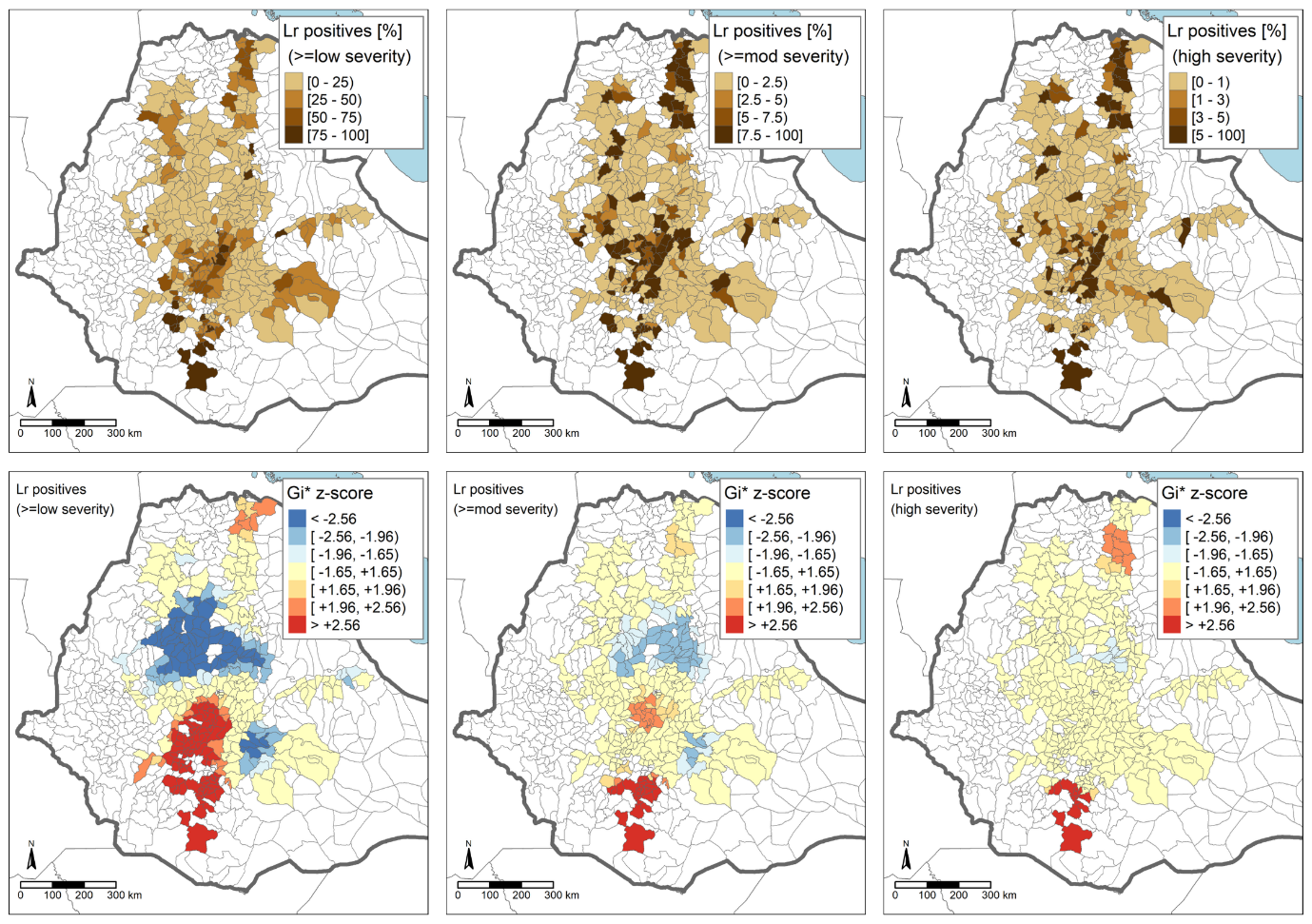 S4 Fig. Spatial patterns of wheat leaf rust outbreaks in Ethiopia in years 2010-2019 (severity scores). (top row) Proportion of low (left map), moderate (centre map) and high (right map) severity cases per district (calculated as: [number of surveys with disease severity score x / total number of surveys per district]). (bottom row) hot- and cold-spots of districts with high proportions of low (left map), moderate (centre map) and high (right map) leaf rust severity cases. Maps created using R as GIS [18-22].	